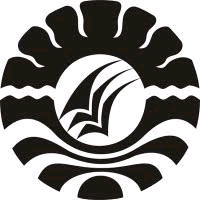 SKRIPSIPENERAPAN MODEL PEMBELAJARAN KOPERATIF TIPE COOPERATIVE 	INTEGRATED READING COMPOSITION (CIRC) UNTUK MENINGKATKAN	 KEMAMPUAN MEMBACA PEMAHAMAN SISWA  KELAS V 			SD INPRES TELLO BARU MAKASSARBAYU RONALDIPROGRAM STUDI PENDIDIKAN GURU SEKOLAH DASARFAKULTAS ILMU PENDIDIKANUNIVERSITAS NEGERI MAKASSAR2016PENERAPAN MODEL PEMBELAJARAN KOPERATIF TIPE COOPERATIVE 	INTEGRATED READING COMPOSITION (CIRC) UNTUK MENINGKATKAN	 KEMAMPUAN MEMBACA PEMAHAMAN SISWA  KELAS V 			SD INPRES TELLO BARU MAKASSARSKRIPSIDiajukan untuk Memenuhi Sebagian Persyaratan Guna Memperoleh Gelar Sarjana Pendididkan pada Program Studi Pendidikan Guru Sekolah Dasar Strata Satu Fakultas Ilmu Pendidikan Universitas Negeri MakassarOleh:BAYU RONALDI1247441001PROGRAM STUDI PENDIDIKAN GURU SEKOLAH DASARFAKULTAS ILMU PENDIDIKANUNIVERSITAS NEGERI MAKASSAR2016